What Is RYLA	Page 2RYLA Club Registration Form	Page 4RYLA Student Registration Form	Page 5What to Bring to Camp	Page 6RYLA Conference Code of Conduct	Page 7Additional Forms	Page 8What Is RYLA?Established as a Rotary Structured Program in 1971, Rotary Youth Leadership Awards (RYLA) is Rotary's leadership training program for young people.The Rotary District 6250 RYLA program is a camp designed to build future leaders and Rotarians who exemplify the four way test.Is it the Truth?Is it fair to all concerned?Will it build good will and better friendships?Will it be beneficial to all concerned?Where is it?RYLA will be held this year at Upham Woods Outdoor learning Center located in Wisconsin Dells.Visit Upham Woods: https://fyi.extension.wisc.edu/uphamwoods/ When is it?The 2023 Rotary District 6250 RYLA Program is May 12-14, 2023.Students should arrive from 11:30am – 12:00pm on Friday, May 12th.RYLA will conclude at 11:00am sharp on Sunday. Rotarians/Parents, should pick students up at 11:00am on Sunday, May 14th.Who can attend?Each year Rotary Clubs can sponsor students from local high schools to attend (it is strongly suggested sophomores be chosen, however this is not a requirement)Adult Rotarians are also always welcome and needed to help facilitate the Conference (and to come have fun!)What is the cost?The cost to attend the camp is $250 (If registered before April 1st) and is paid by the local Rotary Club. Registration fee increases to $275 after April 1stPlease note that transportation is the local Rotary Club’s responsibility.To register young leaders from your community visit https://www.rotary6250.org/page/2023-district-ryla-committee Complete the forms and return with payment no later than April 12, 2023.
All forms should be sent to:Rotary District 6250ATTN: RYLA Registration4075 Vilas RoadCottage Grove, WI 53527Please make checks payable to Rotary District 6250. All fees must be paid before the deadline of April 12, 2023.If you have any questions regarding RYLA, please contact: Michelle McGrathdrmichellemcgrath@gmail.com Zenith 608-206-3092PLEASE NOTE:
DUE TO CAMP CAPACITY LIMITS, AVAILIBILITY WILL BE ON A FIRST APPLY FIRST FILLED BASIS.RYLA Club Registration FormClub Name:____________________________________________________________Rotary RYLA Contact:_________________________________________________________Contact Phone:________________________________________________________E-mail Address:________________________________________________________Number of Students Attending:___________________________________________Names of Attendees:1.	________________________________________________________________2.	________________________________________________________________3.	________________________________________________________________4.	________________________________________________________________5.	________________________________________________________________6.	________________________________________________________________7.	________________________________________________________________8.	________________________________________________________________2023 RYLA STUDENT REGISTRATION FORMPersonal/Family InformationTo be completed and mailed by the sponsoring Rotary Club. Please fill out a separate form for EACH participant.  Cost: $250 per student if registered before April 1st.
(Cost: $275 if registered after April 1st. Must still be registered by firm deadline)RYLA PARTICIPANT INFORMATION                                           Please type or print CLEARLYName ________________________________________________________________Name you want on your name tag __________________________________Name tags, etc. are produced from this form and correct, legible spelling is essential.Your mailing address
________________________________________________________	________________________________________________________Your e-mail address ______________________________Telephone (____) ________________________________High school ___________________________________________________________Class (freshman, sophomore, etc.)  _________________________Birthdate ______________________Gender      Male _____ Female _____   Shirt Size_______ - - - - - - - - - - - - - - - - - - - - - - - - - - - - - - - - - - - - - - - - - - - - - - - - - - - - - - - - - - - - - - - Sponsoring Club ________________________________________________________RYLA contact person ____________________________________________________Address	______________________________________________________________	______________________________________________________________Home Phone (____) __________________	Business phone (____) _____________E-mail:____________________________________What to Bring to RYLA CampTemperatures in the spring are very unpredictable. Some of your time with us will be spent outside, so make sure to come prepared. We recommend comfortable outdoor clothing that you don’t mind getting wet or dirty. Camp Upham Woods does not provide any bedding (sheets or blankets) or linens. ClothingRain jacket Hat with brimLong pantsShortsShirtsWarm sweater or fleece jacketUnderwearSocksGloves and hatSneakers or walking shoes—not sandals, you will be running aroundLAYERING: Layering means wearing numerous items of thinner clothing rather than one heavy item. Layering traps more air, keeping you warmer. Layering also allows you to adapt your clothing to the variety of weather conditions you may experience. Start with thinner, tighter layers near the skin, and move to heavier, looser layers away from the body. Top it off with a windbreaker and/or windpants and you have an excellent clothing system.Bedding and TowelsBath towelFaceclothPillowTop sheet, bottom sheet, and blankets OR Sleeping BagOtherToiletries and personal hygiene suppliesSunglassesFlashlight (optional)Sunscreen, SPF 15 minimumBug SprayElectronic Devices/Cell Phones, etc. may be lost or misplaced. Their use is permissible during free time, but valuable equipment is best left at home.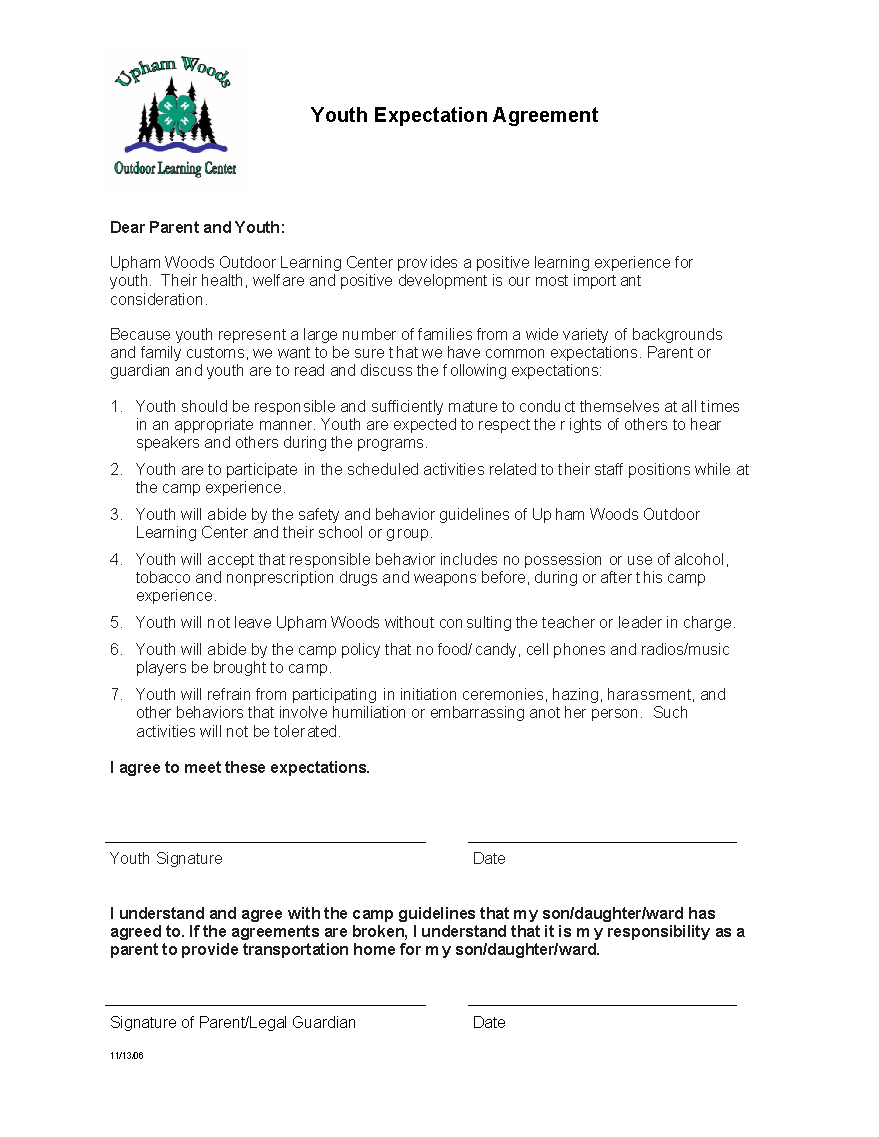 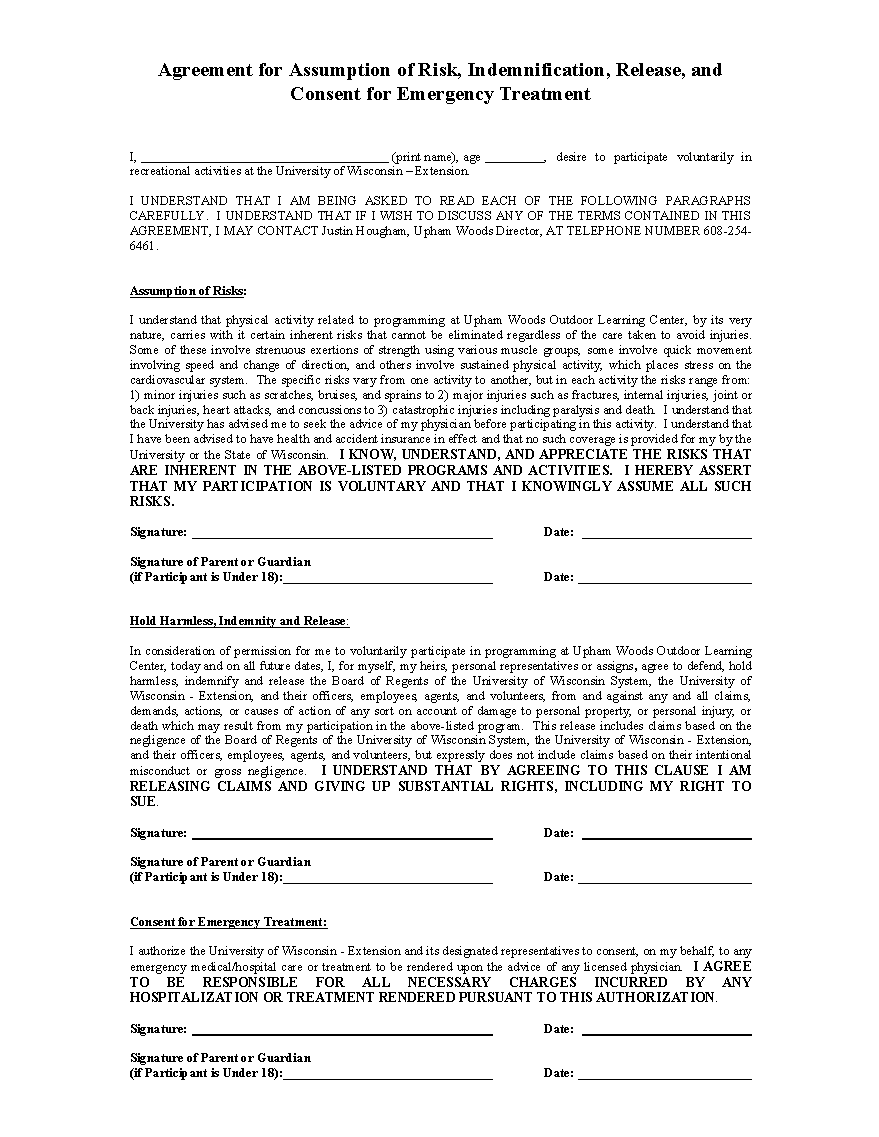 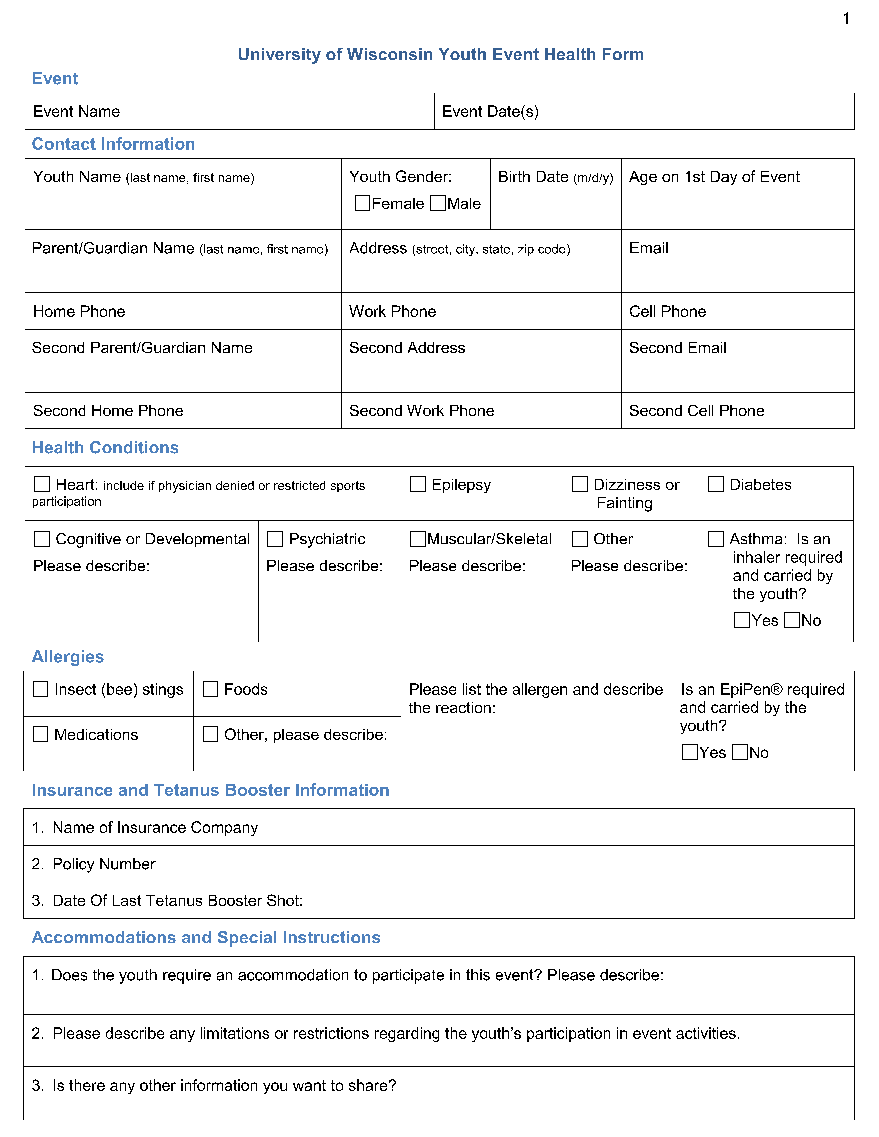 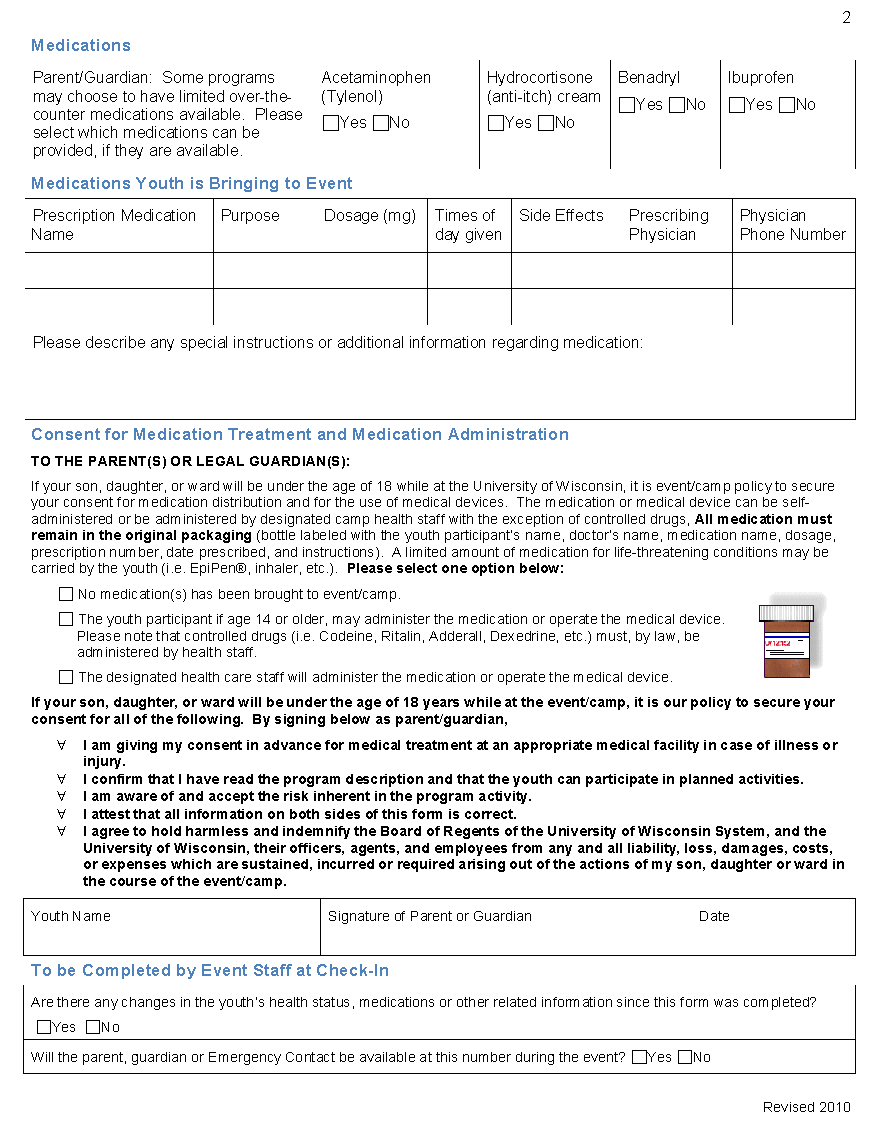 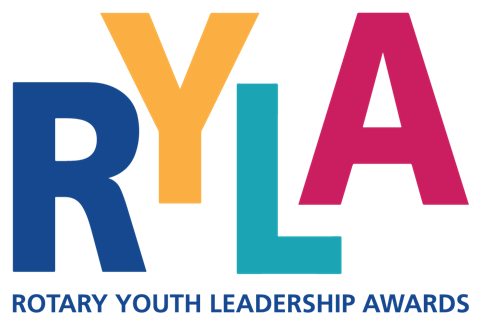 District 6250 RYLA 2023May 12th-14th, 2023Camp Upham WoodsWisconsin Dells, WIIMPORTANT - PLEASE READ:Please complete all forms in their entirety before
submitting to the Rotary District 6250 Office.Club Registration Form (1 per Rotary Club)Student Registration Form (1 per student)Youth Expectation Agreement (1 per student)Liability Release Form (1 per student)UW Youth Event Health Form (2 pages) (1 per student)PLEASE NOTE: Due to club response and camp limits we will be at a maximum occupancy this year. Availability will be on a first apply, first filled basis. All paperwork must be submitted to guarantee a spot.District 6250 RYLA 2023May 12th-14th, 2023Camp Upham WoodsWisconsin Dells, WI